проект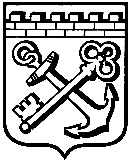 КОМИТЕТ ПО АРХИТЕКТУРЕ И ГРАДОСТРОИТЕЛЬСТВУ
ЛЕНИНГРАДСКОЙ ОБЛАСТИРАСПОРЯЖЕНИЕот _______ 2019 года № ______О предоставлении разрешения на отклонение от предельных параметров разрешенного строительстваВ соответствии с пунктом 5 части 2 статьи 1 Областного закона от 07.07.2014 № 45-оз «О перераспределении полномочий в области градостроительной деятельности между органами государственной власти Ленинградской области и органами местного самоуправления Ленинградской области», подпунктом 10 пункта 2.1. Положения о комитете по архитектуре и градостроительству Ленинградской области, утвержденного постановлением Правительства Ленинградской области от 10.02.2014 № 16:1. Предоставить разрешение на отклонение от предельных параметров разрешенного строительства, реконструкции объектов капитального строительства для земельного участка с кадастровым номером 47:17:0104010:327, расположенного по адресу: Ленинградская область, Кировский муниципальный район, Шлиссельбургское городское поселение, г. Шлиссельбург, ул. Пролетарская, д. 37, в части установления максимальной высоты зданий, строений, сооружений – 18,4 м.2. Настоящее распоряжение направить в администрацию МО Город Шлиссельбург для опубликования в порядке, установленном для официального опубликования муниципальных правовых актов, размещения на официальном сайте администрации в сети «Интернет» и размещения в государственной информационной системе обеспечения градостроительной деятельности.Председатель комитета                                                                 И.Я. Кулаков